Temat tygodnia: Baśnie pana Andersena.
Życiorys, twórczość, ciekawostki:
https://slideplayer.pl/slide/10582409/Odense – miasto Andersena:
https://www.youtube.com/watch?v=QwqF06QHBKI
Hans Christian Andersen "Baśnie" audiobook:
https://www.youtube.com/watch?v=hg4G4rScASgNowe szaty cesarza:
https://www.youtube.com/watch?v=DMMrOUfTixU
Calineczka:
https://www.youtube.com/watch?v=vBSDW4RhG9E
Brzydkie kaczątko:https://www.youtube.com/watch?v=g08jINLGM9w
Księżniczka na ziarnku grochu:
https://www.youtube.com/watch?v=qHGJSPZGpfYKrzesiwo:
https://www.youtube.com/watch?v=KZxFSu-Dc1EBaśnie Andersena – quizy:
https://czasdzieci.pl/quizy/quiz,40f1e-basnie_andersena.htmlhttps://www.edziecko.pl/edziecko/13,143484,11379,kazdy-zna-basnie-andersena-rozpoznasz-po-trzech-slowach-o.htmlhttps://www.quizme.pl/quiz/start/844175384Prace plastyczne:
* Wykonanie ilustracji do ulubionej baśni Andersena
* Łabędź – wycinanie pasków papieru, klejenie
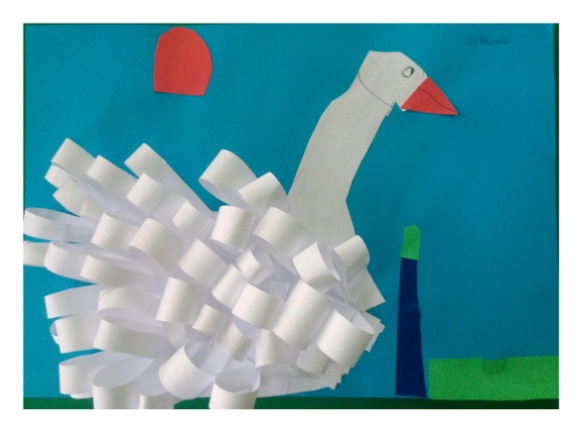 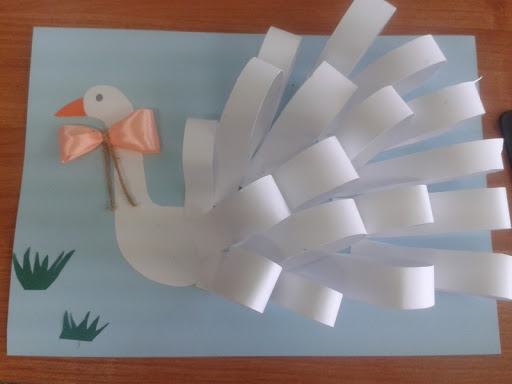 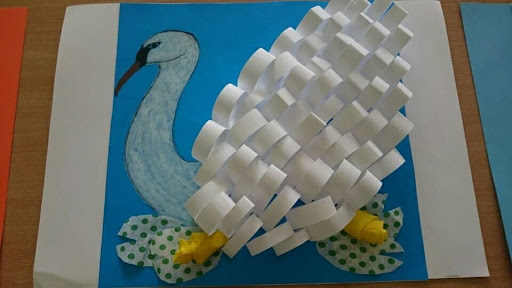 - z płatków kosmetycznych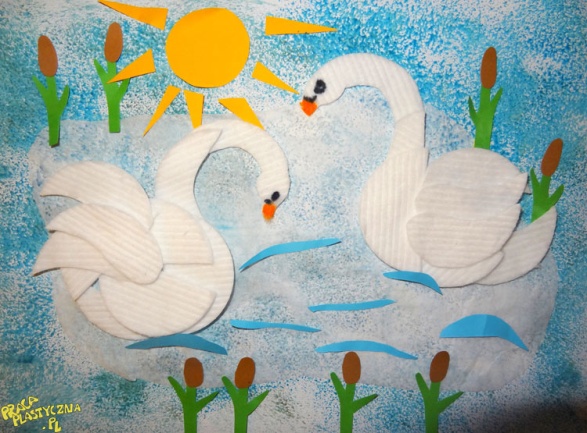 - z wyciętych dłoni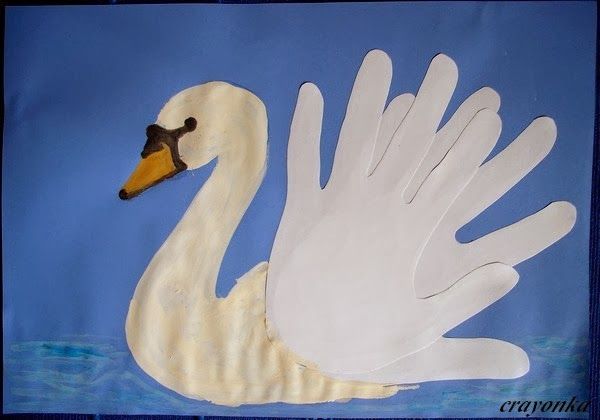 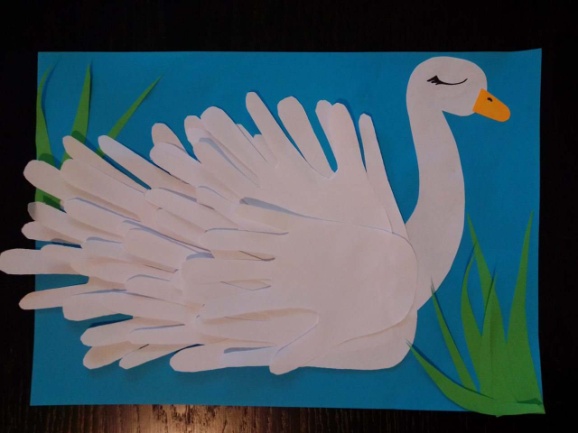 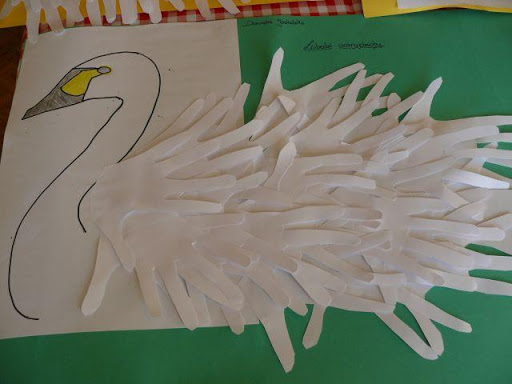 - z serduszek
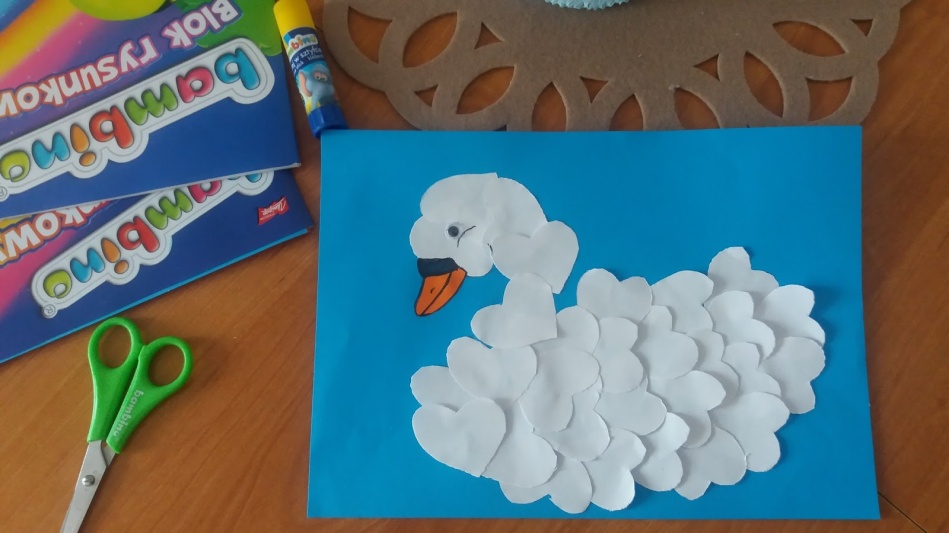 - z szyszki
 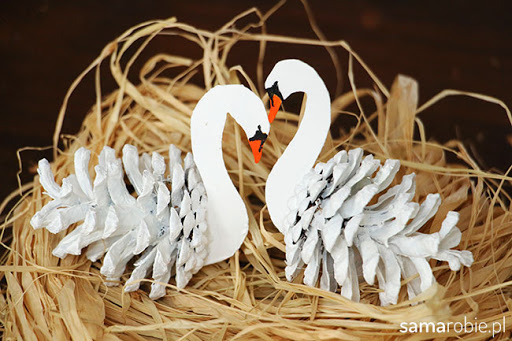 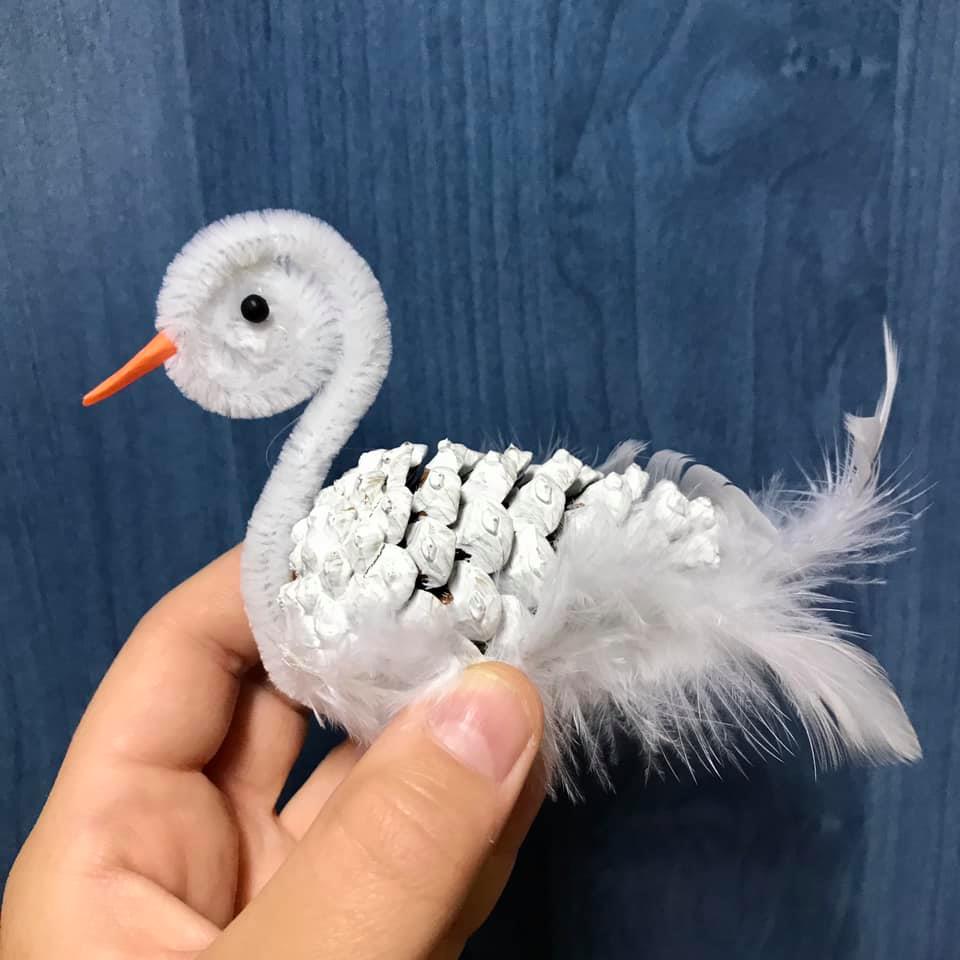 - z papieru – origami
https://www.youtube.com/watch?v=kpqABy3cwyY